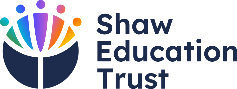 Application FormTeaching PostConfidentialDetails of Post Applied ForDetails of Post Applied ForName of Employer:Position Applied For:Job Reference Number (if any):Personal InformationLets talk about you…Personal InformationLets talk about you…Personal InformationLets talk about you…Title:First Name(s):Last Name(s):Previous Name(s):Address:Contact Details:Contact Number:Contact Details:Email Address:Country of Birth/Nationality:Country of Birth/Nationality:Do you currently have the right to work in the UK?Do you currently have the right to work in the UK? Yes  NoIf YES and you have a work permit, give date it expiresIf YES and you have a work permit, give date it expiresIf NO, please specify your circumstances:If NO, please specify your circumstances:National Insurance Number (if applicable)National Insurance Number (if applicable)Do you consider yourself to have a disability that you wish to declare whilst making this application?Do you consider yourself to have a disability that you wish to declare whilst making this application? Yes  NoAre there any special arrangements that you wish to request should you be invited to interview?Are there any special arrangements that you wish to request should you be invited to interview?Teacher-specific InformationTeacher-specific InformationSubject(s) taught(Please include all that apply)Ages you have taught(Please include all that apply)Other (please state)DfE/TRN Registration NoDo you have Qualified Teacher Status? Yes           NoDo you have a National Professional Qualification for Headship (NPQH)? Yes           NoTeacher Qualifications & DevelopmentPlease list any Teacher Training and Continuing Professional Development (multiple entries allowed).Teacher Qualifications & DevelopmentPlease list any Teacher Training and Continuing Professional Development (multiple entries allowed).Teacher Training ProviderLocationQualificationDate FromDate toTeacher Training ProviderLocationQualificationDate FromDate toTeacher Training ProviderLocationQualificationDate FromDate toTeacher Training ProviderLocationQualificationDate FromDate toContinuing Professional DevelopmentPlease provide details of any CPD that you have completed.Continuing Professional DevelopmentPlease provide details of any CPD that you have completed.Continuing Professional DevelopmentPlease provide details of any CPD that you have completed.Provider:Course Title:Duration:Professional MembershipPlease detail any Professional Bodies that you are associated with.Present or most recent leadership/teaching post Present or most recent leadership/teaching post Present or most recent leadership/teaching post Present or most recent leadership/teaching post Present or most recent leadership/teaching post Position Held:Position Held:Post Held From:Post Held From:Responsibilities and Achievements:Responsibilities and Achievements:Institution Name:Institution Name:Number on Roll:Address:Address:Age Range Taught:Hours:Hours:Type of Institution:Notice Period: Notice Period: Salary Details: Total Annual SalaryTotal Annual SalarySalary Details: Scale, e.g. Main ScaleScale, e.g. Main ScaleSalary Details: Additional Allowances (state type and annual value)Additional Allowances (state type and annual value)Salary Details: Reason for LeavingReason for LeavingPrevious leadership/teaching postsPlease give details of all previous leadership/teaching posts you have held, starting with the most recent. Please note that there are sections below for details of employment undertaken outside of teaching and any other gaps in employment.Previous leadership/teaching postsPlease give details of all previous leadership/teaching posts you have held, starting with the most recent. Please note that there are sections below for details of employment undertaken outside of teaching and any other gaps in employment.Position Held:Name of Institution:Address:From:To:Responsibilities and Achievements:Salary and Benefits:Hours:Reason for Leaving:Position Held:Name of Institution:Address:From:To:Responsibilities and Achievements:Salary and Benefits:Hours:Reason for Leaving:Position Held:Name of Institution:Address:From:To:Responsibilities and Achievements:Salary and Benefits:Hours:Reason for Leaving:Position Held:Name of Institution:Address:From:To:Responsibilities and Achievements:Salary and Benefits:Hours:Reason for Leaving:Position Held:Position Held:Name of Institution:Name of Institution:Address:Address:From:From:To:To:Responsibilities and Achievements:Responsibilities and Achievements:Salary and Benefits:Salary and Benefits:Hours:Hours:Reason for Leaving:Reason for Leaving:Gaps in EmploymentGaps in EmploymentGaps in EmploymentGaps in EmploymentDate From:Date To:Date To:Reason:RefereesReferences may be requested prior to interview. Please provide 2 professional referee(s). One must be your current or most recent employer. If not applicable, please provide a college/university course tutor. Please do not name relatives or people as a referee who are acting solely in their capacity as a friend. When providing a reference from a school or college please ensure the referee listed is a senior person within the school/college with appropriate authority. If the referee is school or college based, the reference should be confirmed by the headteacher/principal.RefereesReferences may be requested prior to interview. Please provide 2 professional referee(s). One must be your current or most recent employer. If not applicable, please provide a college/university course tutor. Please do not name relatives or people as a referee who are acting solely in their capacity as a friend. When providing a reference from a school or college please ensure the referee listed is a senior person within the school/college with appropriate authority. If the referee is school or college based, the reference should be confirmed by the headteacher/principal.Referee 1Referee 1Title:Name:Occupation:Employer Name:Address:Telephone Number:Email Address:In what capacity do you know the referee:Contact Preferences (please select applicable):  Contact referee at any stage  Contact referee if I am shortlisted  Contact me for approvalReferee 2Referee 2Title:Name:Occupation:Employer Name:Address:Telephone Number:Email Address:In what capacity do you know the referee:Contact Preferences (please select applicable):  Contact referee at any stage  Contact referee if I am shortlisted  Contact me for approvalEducation and QualificationsEducation and QualificationsEducation and QualificationsEducation and QualificationsEducation and QualificationsEducation and QualificationsEducation and QualificationsName of Institution:Duration:Duration:Courses/Subjects Taken and Examinations Results or Award and Date:Courses/Subjects Taken and Examinations Results or Award and Date:Courses/Subjects Taken and Examinations Results or Award and Date:Courses/Subjects Taken and Examinations Results or Award and Date:Name of Institution:From:To:Qualification:Subject(s):Grade:Date:Interests and ActivitiesPlease provide details of any relevant interests or activitiesAdditional Questions from Shaw Education TrustShaw Education Trust has added the following questions to the online application form.Do you consent to reference 1 being contacted upon shortlisting and before your interview?YesNoDo you consent to reference 2 being contacted upon shortlisting and before your interview?YesNoSupporting StatementPlease add a supporting statement, detailing your reasons for applying for the job, what makes you suitable, and any key experience you have that fits the specifications.Supporting StatementPlease add a supporting statement, detailing your reasons for applying for the job, what makes you suitable, and any key experience you have that fits the specifications.Supporting StatementPlease add a supporting statement, detailing your reasons for applying for the job, what makes you suitable, and any key experience you have that fits the specifications.Supporting StatementPlease add a supporting statement, detailing your reasons for applying for the job, what makes you suitable, and any key experience you have that fits the specifications.DeclarationsThe amendments to the Rehabilitation of Offenders Act 1974 (Exceptions) Order 1975 (2013 and 2020) provides that when applying for certain jobs and activities, certain convictions and cautions are considered ‘protected’. This means that they do not need to be disclosed to employers, and if they are disclosed, employers cannot take them into account. Having a criminal record will not necessarily prevent you from taking up appointment; this will depend on the nature of the offence(s) and their relevance to the post you are applying for. However, should you not declare any of the above and this is subsequently revealed, e.g. through the DBS check, then this may place your appointment in jeopardy.For more guidance, please visit www.gov.uk or www.hub.unlock.org.uk DeclarationsThe amendments to the Rehabilitation of Offenders Act 1974 (Exceptions) Order 1975 (2013 and 2020) provides that when applying for certain jobs and activities, certain convictions and cautions are considered ‘protected’. This means that they do not need to be disclosed to employers, and if they are disclosed, employers cannot take them into account. Having a criminal record will not necessarily prevent you from taking up appointment; this will depend on the nature of the offence(s) and their relevance to the post you are applying for. However, should you not declare any of the above and this is subsequently revealed, e.g. through the DBS check, then this may place your appointment in jeopardy.For more guidance, please visit www.gov.uk or www.hub.unlock.org.uk Please answer the following questions:Please answer the following questions:Do you have any convictions or cautions that would not currently be filtered by the Disclosure and Barring Service (DBS)?You do not need to disclose reprimands, final warnings or youth cautions or anything that would be filtered by the DBS. Yes NoDo you have any record of disciplinaries in your current or previous positions, or have you had any allegations made against you? Yes NoIt is a criminal offence for barred individuals to seek, or to undertake, work with children.If you have answered 'YES' to the above and are called to interview, the employer will require you to provide further details at the interview stage. This will be managed in confidence directly by the employer.It is a criminal offence for barred individuals to seek, or to undertake, work with children.If you have answered 'YES' to the above and are called to interview, the employer will require you to provide further details at the interview stage. This will be managed in confidence directly by the employer.As posts in schools are 'Regulated Activity' the barred list for children will also be checked. You must disclose details of all unspent and unfiltered spent reprimands, formal warnings, cautions and convictions.For information regarding filtering of convictions please see: www.gov.uk/government/publications/filtering-rules-for-criminal-record-check-certificates Any information given will be treated as confidential. You should note that disclosing a conviction does not necessarily bar you from appointment. Failure to disclose may result in withdrawal from any job offer. Do you have any unspent and unfiltered spent criminal convictions, disqualifications, cautions or driving offences?  Yes NoAre you included in any list of people barred from working with children by the Disclosure and Barring Service (DBS) or subject to any sanctions imposed by a regulatory body (e.g. GTC/Teaching Agency)? Yes NoHave you been cautioned, received a reprimand or warning, or been found guilty of committing any criminal offence whether in the United Kingdom or in another country? Yes NoDeclaration: To your knowledge are you related to a member of staff, governor of the school or anyone elected to or employed by The Shaw Education Trust? Yes NoIf ‘Yes’, please state their name and position held: I declare that the information I have given on this form is correct. I understand that providing false or misleading information is an offence which could result in my application being rejected, or, in the event of employment being obtained, may result in disciplinary action being taken, up to and including summary dismissal. It could also result in legal action. I understand that my application form will be retained on file and give my consent for the personal data supplied to be used for the purposes of recruitment and selection.As posts in schools are 'Regulated Activity' the barred list for children will also be checked. You must disclose details of all unspent and unfiltered spent reprimands, formal warnings, cautions and convictions.For information regarding filtering of convictions please see: www.gov.uk/government/publications/filtering-rules-for-criminal-record-check-certificates Any information given will be treated as confidential. You should note that disclosing a conviction does not necessarily bar you from appointment. Failure to disclose may result in withdrawal from any job offer. Do you have any unspent and unfiltered spent criminal convictions, disqualifications, cautions or driving offences?  Yes NoAre you included in any list of people barred from working with children by the Disclosure and Barring Service (DBS) or subject to any sanctions imposed by a regulatory body (e.g. GTC/Teaching Agency)? Yes NoHave you been cautioned, received a reprimand or warning, or been found guilty of committing any criminal offence whether in the United Kingdom or in another country? Yes NoDeclaration: To your knowledge are you related to a member of staff, governor of the school or anyone elected to or employed by The Shaw Education Trust? Yes NoIf ‘Yes’, please state their name and position held: I declare that the information I have given on this form is correct. I understand that providing false or misleading information is an offence which could result in my application being rejected, or, in the event of employment being obtained, may result in disciplinary action being taken, up to and including summary dismissal. It could also result in legal action. I understand that my application form will be retained on file and give my consent for the personal data supplied to be used for the purposes of recruitment and selection.